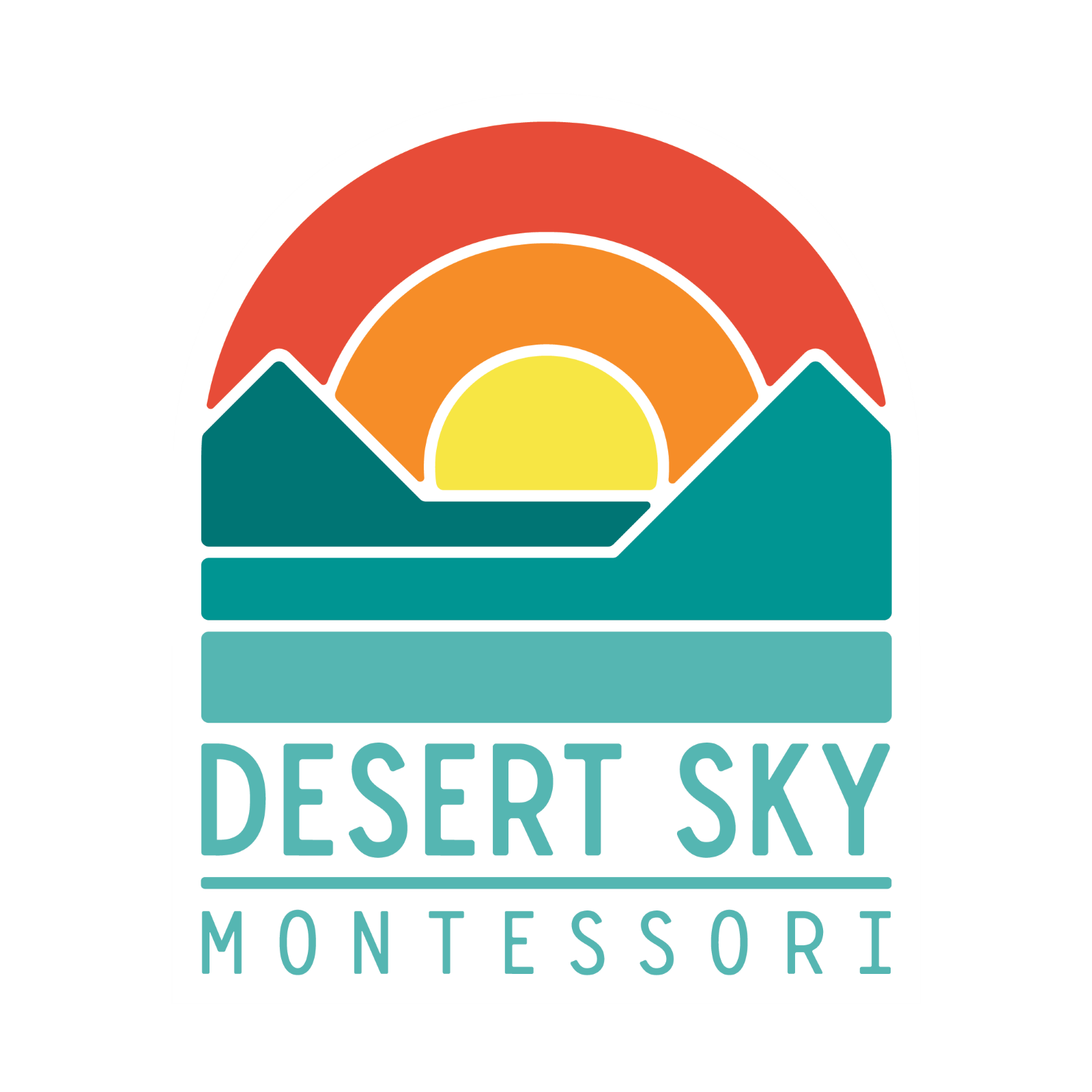 Desert Sky MontessoriBoard Meeting AgendaApril 4th, 2022 at 1:30CALL TO ORDERExecutive Session